plan orientacyjnySkala 1:20 000 LEGENDA:	- Lokalizacja planowanej Inwestycji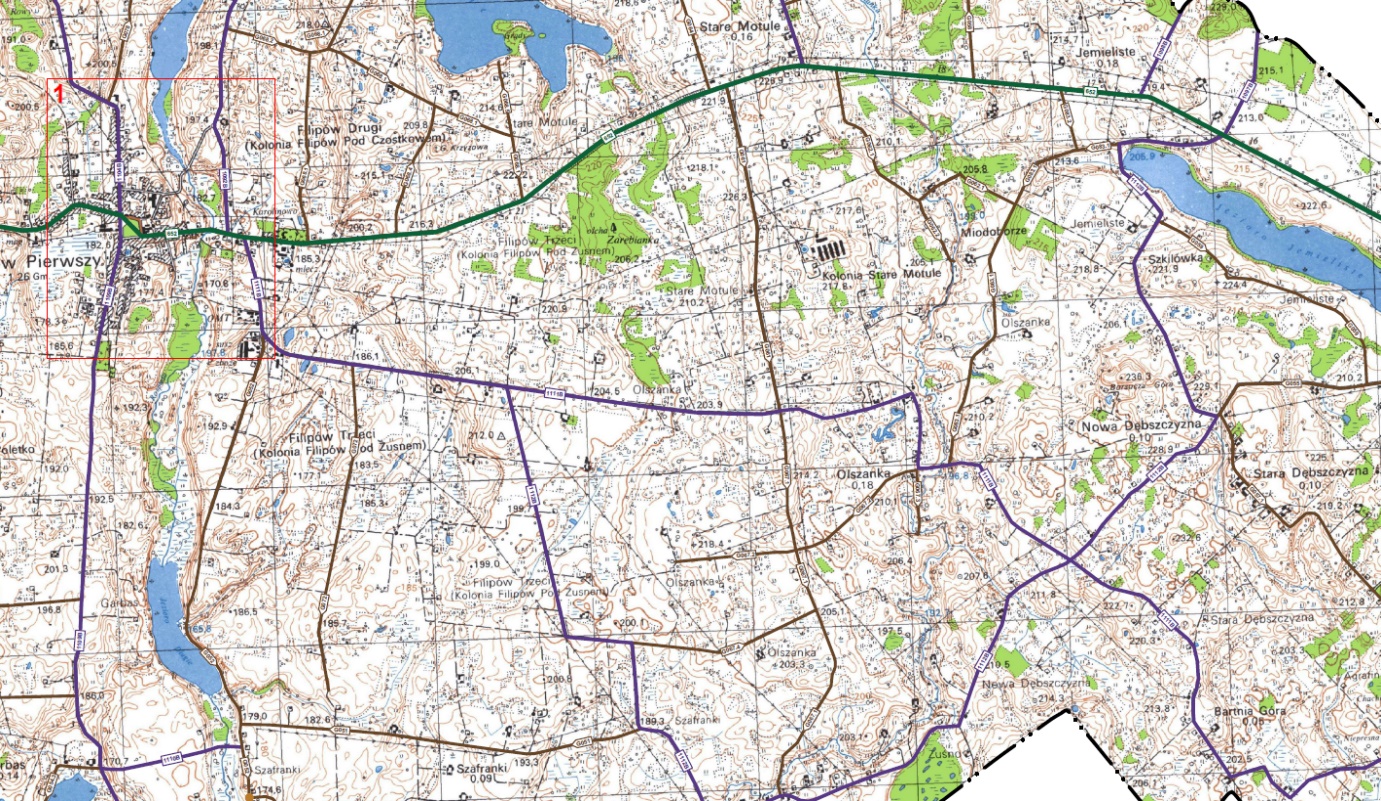 